Претензии клиентов, как инструмент совершенствованияКлиентоориентированность нынче в моде. Если это не только лозунг, то компания весьма заинтересована в получении обратной связи от клиентов. Опросы и анкетирование позволяют до некоторой степени получить такую информацию. Но… только от действующих клиентов. А как быть с ушедшими? Почему они предпочли ваших конкурентов?Исследования показывают, что только 1 из 28 недовольных клиентов высказывает претензию. Остальные уходят молча… Услышать недовольных, попытаться удовлетворить их и вернуть преданность компании, стимулировать клиентов высказывать претензии, изменить что-то внутри компании на основе информации, полученной при анализе претензии… Этим вопросам посвящена книга Д.Барлоу и К.Мёллер «Жалоба как подарок. Обратная связь с клиентом – инструмент маркетинговой стратегии», издательства «Олимп-Бизнес», 2010, 288 с. Книга доступна в библиотеке финотдела 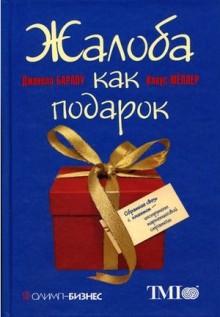 Эта книга так мне понравилась, возможно, еще и потому, что очень созвучна моей текущей практике. Вот только два примера.Клиент обратился с замечанием по поводу формы нашего лицензионного договора. Он заявил, что наша компания не является правообладателем, и потому не может называться Лицензиаром в терминах Гражданского кодекса РФ. Я изучил ГК, и мне доводы клиента показались справедливыми. Юристы компании объяснили, что форма договора была разработана сразу после вступления в силу IV части ГК (в начале 2009 г.), а в тот момент не было уверенности, что иная форма позволит получить льготу по НДС. Юристы согласились, что сейчас (после соответствующих разъяснений Минфина и положительной судебной практики) было бы правильно называть нашу компанию Лицензиатом, а нашего покупателя Сублицензиатом. Мною был подготовлен новый шаблон сублицензионного договора публичной оферты, который вскоре стал корпоративным стандартом. Я перезвонил клиенту и поблагодарил его за ценное замечание, а также сказал, что мы переходим на использование более корректных терминов.Клиент просил вернуть деньги по оплаченному счету, так как он хотел осуществить доставку транспортной компанией (ТК), с которой у него был договор, а мы могли предложить доставку только ТК, с которой договор был у нас. Формулировка причины возврата показалась мне странной, и я попросил отдел транспортной логистики уточнить причину, по которой мы не могли осуществить доставку. Выяснилось, что речь шла о передаче программного обеспечения (лицензий), и у представителей ТК, которой клиент хотел осуществить доставку, не было доверенности на физическое лицо. Дело в том, что в нашей компании различные основания, по которым мы передаем представителю клиента товары и лицензии. Для получения товаров клиент оформляет доверенность на ТК (юрлицо), а та оформляет доверенность на экспедитора (физлицо), который и расписывается в документах. Для получения лицензий клиент оформляет доверенность только на физлицо, которое и расписывается в акте приема-передачи лицензий. Этот порядок казался мне странным с самого начала, но мои вопросы юристам компании в 2009 году не привели к изменениям: юристы стояли на своем – для лицензий возможен только такой порядок. Я связался с клиентом, который уточнил, что в других компаниях ему передают лицензии по той же схеме, что и товары. Я еще раз обратился к юристам компании, насколько необходим особый порядок оформления доверенностей для передачи лицензий? Через несколько дней я получил официальный ответ, что допускается передавать лицензии по тем же доверенностям, что и товары… Я попросил отдел транспортной логистики внести изменения в наши правила, разместить новую информацию на портале b2b, и сделать рассылку клиентам. Я также перезвонил клиенту, с которым мы не сумели завершить сделку, и сообщил, что впредь он может спокойно покупать  у нас лицензии, а имеющиеся у него доверенности в адрес ТК вполне позволят осуществить передачу лицензий перевозчику.Доброжелательное отношение к претензиям полезно в двух аспектах:позволяет удовлетворить и вернуть доверие разочарованного клиента;способствует процессу непрерывного совершенствования продукции и услуг компании на основе мнения клиентов.Работа с претензиями – самый выгодный способ маркетинговых исследований:жалобы раскрывают потребности клиентов;удовлетворение жалоб, безусловно, выгодно компании экономически; помните о «сарафанном» радио, которое разнесет как позитивную, так и негативную информацию о компании; учитывайте не только текущую сделку, но и ценность клиента на протяжении всего времени взаимодействия его с компанией;помните о «молчаливых» недовольных; создайте клиентам условия для выражения претензий;не стремитесь снизить количество жалоб (при неизменном качестве обслуживания); чем меньше жалоб, тем меньше информации для улучшений.«Неправильное» отношение к жалобам рождает порочный круг:жалобы клиентов не воспринимают в компании, клиенты уходятоставшиеся клиенты понимают, что жаловаться бесполезноне получая обратной связи, сервис компании ухудшаетсяпотребители всё еще пользуются услугами компании в основном за счет низких ценперсонал видит проблемы и тоже уходит, что еще сильнее ухудшает сервисколичество клиентов сокращается… круг замыкается.Уровни жалоб / жалобщиков:заявители – сообщают свои претензии, готовы оставаться потребителями, так как надеются, что будут услышаны;тихони – молча уходят;разгневанные – редко подают жалобы, зато при любом удобном случае говорят о низком качестве; инициаторы «сарафанного» радио;активисты – заявители, не удовлетворенные ответом компании на жалобу; активно распространяют негативные отзывы о компании.Как компании дают понять, что жаловаться не следует:нет информации, кому и как жаловаться;чтобы обратиться с жалобой от клиента требуются серьезные усилия;нет реакции на жалобу;оказывается, что гарантии не действуют (не на всё изделие, или без фабричной упаковки, или в течение ограниченного времени);Сеть универмагов Nordstrom завоевала популярность своей беспрецедентной системой, позволяющей вернуть товар без единого вопроса со стороны продавца. Однажды покупатель вернул «лысую» резину; в Nordstrom её приняли и вернули деньги, хотя универмаг не торговал шинами! Такая система позволяет торговать Nordstrom по более высоким ценам.Шаги формулы «жалоба = подарок»:скажите «спасибо»объясните, почему вы приветствуете жалобуизвинитесь за ошибкуобещайте незамедлительно принять меры для решения проблемывыясните у клиента всю необходимую информациюбыстро исправьте ошибкуубедитесь, что клиент доволенреализуйте мероприятия для предотвращения таких ошибок в будущем.Принципы превращения клиентов-«террористов» в партнеров:обуздайте энергию гнева; дайте им выговориться, не возражайте, задавайте вопросы, требующие логических размышлений;будьте на одной волне с клиентом; если они разгневаны, посочувствуйте им;выберите правильные слова и подходящий момент; не относитесь к клиенту, как к ребенку;создайте партнерские отношения; «вот, что мы с вами сделаем в этой ситуации»;реализуйте индивидуальный подход; узнайте имя клиента, сообщите своёОтноситесь к критике в свой адрес по формуле «жалоба = подарок» (8 шагов).Активизируйте получение претензий:откройте бесплатные телефонные линииобучайте сотрудников принимать претензиираспространяйте информацию о том, что вы готовы принимать претензиипроверяйте дееспособность структур, работающих с жалобамиучредите пункты выслушиваниязаведите анкеты для отзывовсоздайте специальные формы для записи жалоб со слов клиентовзаведите доверенных лиц из числа клиентов; опрашивайте их периодическиразыскивайте тех, кто перестал быть вашим клиентомНапишите политику отношения компании к жалобам (см. приложение).Создайте в компании и развивайте культуру доброжелательного отношения к претензиям:информируйте служащих о своей незыблемой политике; будьте аккуратны, обсуждая с ними их действия по улаживанию претензий клиентов, даже если они совершили ошибку, чтобы не лишить их мотивации;позволяйте сотрудникам отклоняться от точных предписаний;дайте сотрудникам полномочия; плохо, если проблемы клиентов способен решать только вышестоящий менеджер;обучайте персонал разбираться в особенностях вашей деятельности;информируйте служащих о рекламных кампаниях, особенно направленных на рост качества обслуживания.Создайте в компании благоприятную атмосферу для жалоб внутренних клиентов:пока внутренние клиенты не будут удовлетворены, внешним тоже не дождаться…сотрудники, жалующиеся на положение дел в компании, преподносят ей подарок;поощряйте сотрудников жаловаться: ящики для предложений, внутренний аудит, политика открытых дверей, горячая линия, фокус-группа, собрания сотрудников.Шаги по превращению компании в организацию, доброжелательно относящуюся к претензиям:сформируйте команду внедрения;обеспечьте участие первых лиц;выработайте политику принятия и рассмотрения претензий, а также совершенствования на основе претензий;вовлеките в работу менеджеров среднего звена;обучите персонал;сформируйте «набор инструментов».ПриложениеОтношение компании к претензиямШаблон политики (требует адаптации к нуждам конкретной организации)Компания позитивно относится к претензиям клиентов. Мы считаем, что будущее компании в немалой степени зависит от нашей способности сохранять наших клиентов, слышать их «голос», совершенствовать систему обслуживания на основе их предложений и замечаний.Все клиенты, обратившиеся к нам с претензией:наши друзьядолжны услышать от нас слова благодарности за то, что взяли на себя труд обратиться к нам с претензиейне должны уйти от нас с нерешенными проблемамиКаждая претензия:должна быть принятаявляется подаркомдолжна рассматриваться безотлагательно и профессиональнодает нам возможность улучшить качество нашей работыВ результате эффективного принятия и разрешения жалоб:мы сохраняем наших клиентовклиенты, приходящие к нам с претензией, становятся послами «доброй воли» компаниимы получаем больше довольных клиентов и сотрудниковкомпания считает работу с претензиями капиталовложениями, а не расходамиКомпания поощряет клиентов обращаться с претензиями:мы активно побуждаем клиентов приходить со своими претензиями;мы награждаем своих клиентов за претензии;мы облегчаем клиентам возможность жаловаться: мы объясняем куда обращаться; клиентов, обратившихся в компанию с претензией, мы не гоняем из отдела в отдел.Претензии рассматриваются безотлагательно.все устные жалобы по возможности рассматриваются немедленно;в любом случае клиенту надо дать предварительный ответ в течение двух дней;рассмотрение претензии не должно занимать более двух недель.Каждый сотрудник компании обучен принимать претензиикаждый сотрудник должен обладать достаточными знаниями по продукции и сервису компании, чтобы дать предварительный ответ на претензию;персонал фронт-офиса должен быть обучен принимать претензии;все сотрудники обучены правильно воспринимать критику и способны инициировать процессы совершенствования на основе претензий;все сотрудники знакомы с настоящей политикой и способны применять ее на практике.Персонал компании наделен полномочиями для ответа на претензииперсонал рассматривает претензии:в соответствии с инструкциями, с учетом индивидуальных особенностей клиентов и…сложившимися обстоятельствами;персонал обучен и имеет право принимать решения в соответствии с настоящей политикой и принципами отношения к претензиям;если правила компании не подходят к конкретной ситуации – с точки зрения клиента и самой компании – персонал обладает полномочиями сделать исключение;если сотрудник сделал исключение из правил, мы должны проанализировать причину его решения; возможно, это шанс для компании изменить правила, чтобы лучше соответствовать ожиданиям клиентов и рыночной ситуации; в любом случае сотрудник не должен быть наказан.Компания учится на претензиях  клиентовсоздан единый центр регистрации претензий; мы анализируем их причины, мы учимся на наших ошибках, мы исправляем ошибки и стараемся избегать их в будущем;мы информируем сотрудников о поступающих претензиях и результатах их рассмотрения;мы изменяем наши процедуры и политики на основании претензий;мы связываем нашу философию отношения к претензиям с нашими миссией и ценностями;мы информируем наших клиентов о том, чему они нас научили, и о том, как мы скорректировали свою деятельность в связи с их претензиями.Компания разумно относится к необоснованным претензияммы считаем, что все претензии могут быть предъявлены – это наш главный принцип;клиент всегда прав; мы предпочитаем сохранить клиента, нежели добиться конкретной продажи любыми способами;однако мы не признаем претензии явно необоснованного характера;мы имеем четкие представления о том, что называем необоснованными претензиями; все наши сотрудники, контактирующие с клиентами, ознакомлены с этими представлениями.Компания вознаграждает сотрудников за эффективное разрешение претензиймы выражаем признательность всем сотрудникам, помогающим обнаруживать, исправлять и предотвращать ошибки;сотрудников, которым удается превратить недовольных клиентов в послов «доброй воли» нашей компании, всегда поощряют и награждают.Компания поддерживает и развивает систему доброжелательного отношения к претензиямнаши политики и процедуры разработаны для облегчения жизни клиентов, а не нашей собственной;наши политики и процедуры отличаются гибкостью и позволяют быстро и эффективно принимать решения с учетом потребностей клиентов.Компания имеет и анализирует KPI в области разрешения претензиймы всегда в курсе отношения клиентов к нашей компании, продукции и сервису;мы всегда можем ответить на следующие вопросы:сколько клиентов у нашей компании;сколько новых клиентов появилось за отчетный период;сколько клиентов мы потеряли, и почему.Компания понимает важность своих внутренних клиентов (сотрудников)мы серьезно относимся к претензиям служащих;мы уверены, что организации, в которой служащие довольны условиями работы, легче соответствовать требованиям и своих внешних клиентов;все служащие настроены воспринимать критику других сотрудников как средство помощи в карьерном и личном росте и в повышении самоуважения.